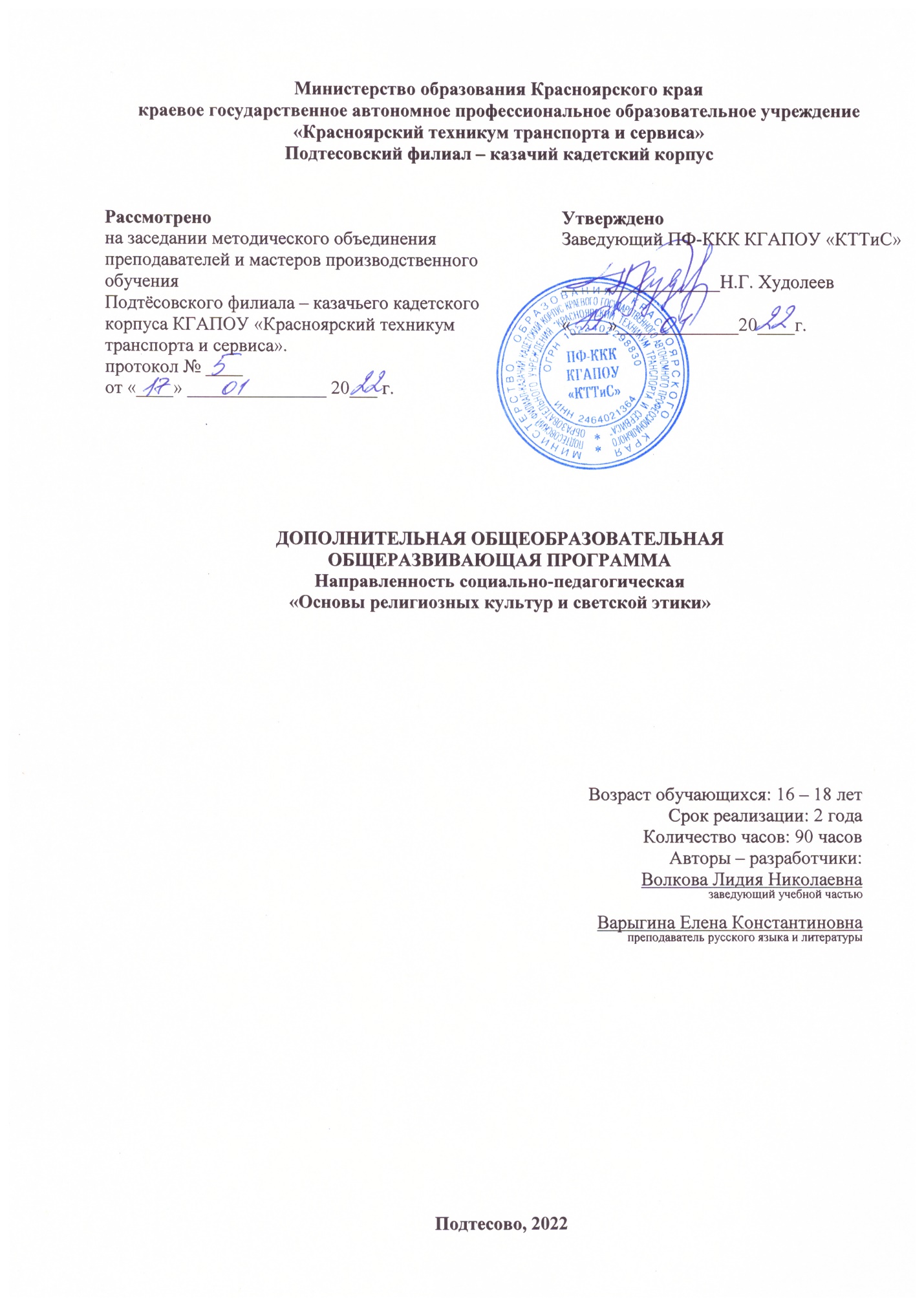 СОДЕРЖАНИЕ1. Пояснительная записка Программа дополнительного образования разработана на основе:1.	Закон Российской Федерации от 29.12.2012 № 273-ФЗ «Об образовании в Российской Федерации» (с изменениями);2.	Распоряжение Правительства Российской Федерации от 04.09.2014 № 1726-р «Концепция развития дополнительного образования детей»;3.	Приказ Министерства просвещения РФ от 09.11.2018 № 196 «Об утверждении Порядка организации и осуществления образовательной деятельности по дополнительным общеобразовательным программам» (с изменениями от 30.09.2020);4.	Письмо Минобрнауки России № 09-3242 от 18.11.2015 «О направлении информации» (вместе с «Методическими рекомендациями по проектированию дополнительных общеразвивающих программ (включая разноуровневые программы)»;5.	Приказ Министерства просвещения РФ от 03.09.2019 № 467 «Об утверждении Целевой модели развития систем дополнительного образования детей»Направленность дополнительной общеобразовательной программы:Социально-педагогическая АктуальностьАктуальность программы определена тем, что проблема духовно-нравственного воспитания в условиях современного общества приобрела особое значение. Потеря моральных ориентиров, обесценивание таких понятий, как совесть, честь, долг, привели к негативным последствиям в обществе: социальное сиротство, усиление криминогенности и наркомании среди подростков и молодежи, потеря позитивной мотивации к учению. Поэтому одной из важнейших задач образования в настоящее время является освоение детьми духовных ценностей, накопленных человечеством. Уровень нравственности человека отражается на его поведении, которое контролируется его внутренними побуждениями, собственными взглядами и убеждениями. В Концепции духовно- нравственного развития и воспитания гражданина России определён современный национальный воспитательный идеал. Это высоконравственный, творческий, компетентный гражданин России, принимающий судьбу Отечества как свою личную, осознающий ответственность за настоящее и будущее своей страны, укорененный в духовных и культурных традициях многонационального народа Российской Федерации. Выработка таких взглядов, убеждений и привычек составляет сущность духовно-нравственного воспитания. Педагогическая целесообразностьНовизна программы в том, что она направлена на поддержку становления и развития высоконравственного, творческого, компетентного гражданина России. Программа обеспечивает реализацию одного из направлений духовно-нравственного воспитания и развития: воспитание нравственных чувств и этического сознания студентов 1, 2 курсов. Программа «Основы религиозных культур и светской этики» может быть реализована преподавателем в сотрудничестве с родителями. Возможно привлечение заинтересованных учащихся и педагогов дополнительного образования, священнослужителей. Отличительные особенности данной дополнительной общеобразовательной программы от уже существующих программПрограмма выстроена на основе принципа содержательных концентров. Изложение материала тематических линий носит личностно-ориентированный характер и учитывает возрастные и индивидуальные возможности его восприятия учащимися. Основной принцип, заложенный в содержании курса, - общность в многообразии, многоединство, поликультурность, - отражает культурную, социальную, этническую, религиозную сущность нашей страны и современного мира.Общая духовная основа многонационального народа России формируется исторически и основывается на ряде факторов:Общая историческая судьба народов России;Единое пространство современной общественной жизни, включающая развитую систему межличностных отношений, налаженный веками диалог культур, а также общность социально-политического пространства.Учебно-воспитательный процесс, осуществляемый в границах учебного курса и системы межпредметных связей, педагогически моделирует и содержательно раскрывает основы религиозных и светских культурных традиций. Сама национальная духовность с учётом многообразия и глубины, её составляющих не может исчерпываться содержанием этого курса.Учебный курс создаёт условия для освоения обучающимися российской культуры как целостного, самобытного феномена мировой культуры; понимание религиозного, культурного многообразия и исторического, национально-государственного, духовного единства российской жизни.Адресат программыДанная программа рассчитана на студентов 1-2 курсов. Современные учащиеся, как правило, мыслят в чисто земных категориях и не способны разобраться в жизненных ситуациях с духовно-нравственных позиций. Поэтому в курсе ОРКиСЭ необходимо предложить по возможности всесторонний обзор современных жизненных проблем с их духовно-нравственной оценкой. Учащимся нужно осветить альтернативную теорию происхождения мира. Еще одной характерной чертой сознания современных детей и юношества является восприятие ими в той или иной степени идеалов массовой культуры, которые не только не всегда совпадают с морально-нравственными нормами Православия и других культур, но порой прямо им противоположны. Поэтому необходимо, чтобы материал курса был по возможности адаптирован к сознанию учащихся, с обстоятельным, наглядным раскрытием пагубности антихристианских норм нравственности.Для молодежи есть определенный круг тем, связанных с их самоопределением в духовно-нравственном отношении и уяснением нравственных позиций в различных жизненных ситуациях. Таким образом, курс должен быть построен так, чтобы в результате его изучения учащиеся, помимо прочего, на доступном для них языке получили ответы на все интересующие их вопросы. Уровень программы, объем и сроки реализации дополнительной общеобразовательной программыПрограмма базового уровня включает в себя 90 занятий и рассчитана на два года обучения.Формы обученияочнаяРежим занятий1 год обучения: 36 часов, 1 час в неделю, продолжительность занятия 1 час 00 минут.2 год обучения: 54 часа, 2 часа в неделю, продолжительность занятия 1 час 00 минут.Особенности организации образовательного процессаОсновной формой организации учебного процесса является урок в сочетании с различными формами работы: групповой, фронтальной, индивидуальной, коллективной. Преобладающей формой текущего контроля является опрос учащихся в сочетании с проверочными работами, тестами. Состав группы разновозрастной (16-18 лет), переменный. Занятия групповые, теоретической (лекции, семинарские занятия, лабораторные работы, круглые столы и др.) и практической направленности (мастерские, деловые и ролевые игры, тематические экскурсии, выполнение самостоятельной работы, концерты, выставки, творческие отчеты (Праздник Успения Пресвятой Богородицы - благословение на новый учебный год, Рождество, Крещение, Пасха и др.).Цели программы- формирование высоконравственной культурной личности, гражданина, патриота Отечества. - преподавание обучающимся культурологических знаний, необходимых для формирования у них целостной картины мира на основе традиционных для России православных культурных ценностей.- воспитание обучающихся как благочестивых граждан, обладающих добродетелями в православном понимании, осознающих абсолютные ценности бытия и необходимость их осуществления в своем поведении.- передача современным обучающимся знаний в области православной культурной традиции как средства духовно-нравственного и эстетического развития личности. Задачи программы- знакомство обучающихся с основами мировых религиозных культур и светской этики; - развитие представлений, обучающихся о значении нравственных норм и ценностей для достойной жизни личности, семьи, общества;- обобщение знаний, понятий и представлений о духовной культуре и морали, и формирование у них ценностно-смысловых мировоззренческих основ, обеспечивающих целостное восприятие отечественной истории и культуры при изучении гуманитарных предметов; - развитие способностей к общению в полиэтнической и многоконфессиональной среде на основе взаимного уважения и диалога во имя общественного мира и согласия. Календарный учебный график2. Учебный план3. Календарно – тематический план4. Содержание программыОсновные содержательные компоненты программы «Основы религиозных культур и светской этики»Модуль 1. «Основы мировых религиозных культур»Россия – наша Родина. Культура и религия. Возникновение религий. Религия мира и их основатели. Священные книги религий мира. Хранители предания в религиях мира. Добро и зло. Понятие греха, раскаяния и воздаяния. Человек в религиозных традициях мира. Священные сооружения. Искусство в религиозной культуре. История религий в России. Религиозные ритуалы. Обычаи и обряды. Паломничество и святыни. Праздники и календари. Религия и мораль. Нравственные заповеди в религиях мира. Милосердие, забота о слабых, взаимопомощь. Семья. Долг, свобода, ответственность, труд. Творческие работы учащихся. Модуль 2. «Основы православной культуры» (1 год обучения)Человек и бог в православии. Православная молитва. Библия и Евангелие. Православное учение о человеке. Совесть и раскаяние. Заповеди. Милосердие и сострадание. Храм. Икона. Как христианство пришло на Русь. Подвиг. Защита Отечества. Заповеди блаженств. Зачем творить добро? Чудо в жизни христианина. Православие о Божием суде. Таинство причастия. Христианская семья. Отношение христианина к природе. Христианин в труде. Творческие работы учащихся.Модуль 2. «Основы православной культуры» (2 год обучения)Религиозная культура в жизни человека. О чем рассказывает христианская православная культура? Библейские сюжеты в произведениях христианской православной культуры. О христианской радости. Монастырь – центр христианской православной культуры. О христианской радости. Язык христианской православной культуры. Для чего построен и как устроен православный храм? Экскурсии в храмы п. Подтесово, г. Енисейска. Правила поведения в храме. Религиозная живопись. О чем рассказывает икона? Красивый мир церковнославянской азбуки. Письменные источники христианской православной культуры. История христианской Церкви в житиях ее святых. Христианские праздники: День Святой Троицы, праздник святых апостолов Петра и Павла, Собор двенадцати апостолов и др. Святые дети – мученики за веру. Христианские добродетели вера, надежда и любовь в жизни святых (О святых юных мученицах Вере Надежде, Любови и матери их Софии. Христианские добродетели). Святые воины (Великомученики Георгий Победоносец, Димитрий Солунский, Феодор Стратилат, Святой мученик Севастиан). Подвиги исповедания веры и защиты Отечества. Святые защитники Земли Русской: святые благоверные князья Александр Невский и Дмитрий Донской. Святые врачеватели: Косма и Дамиан. Всемилостивый целитель Пантелеймон. Защита христианской веры. Вселенские Соборы (Святые равноапостольные Константин и Елена). Святые Отцы Церкви. 7 Вселенских Соборов. Просветители славянские Кирилл и Мефодий. Творческие работы учащихся. На занятиях по основам православной культуры должны быть объяснены следующие понятия: религия, культура, православие, высшие нравственные ценности: добро, совесть, справедливость, раскаяние, милосердие, сострадание.Основные понятияАнгел-хранитель, Ангелы, Апостол, Библия, Благоверный, Благовещение Благодать Благословение, Бог, Богослужение, Богочеловек, Богоявление, Вавилонская башня, Вербное воскресенье, Ветхий и Новый Завет, Воздвижение, Вознесение, Волхвы, Воскресение, Всенощное бдение, Грех, Грехопадение, Дни творения, Дух, Духовенство, Душа, Евангелие, Евангелисты, Заповеди, Заповеди блаженств, Земля обетованная, Икона, Исповедь, Канон, Канон Священного Писания, Ковчег, Колокола, Крест, Крестное знамение, Крещение, Культура, Лик, Масленица, Молитва, Монастырь, Монах, Мученик, Нагорная проповедь, Нерукотворный, Нимб, Нравственность. Откровение, Падшие духи, Пасха,  Переходящие и непереходящие праздники, Плащаница, Погребение, Покаяние,  Покров, Пост, Потоп, Праведный, Прародители, Преображение, Преподобный, Причастие, Пророки, Прощеное воскресенье, Пятикнижие, Равноапостольный, Рай, Рукотворный, Святой, Святой Дух, Священник, Священное  Предание, Синайское законодательство, Скиния, Совесть, Сотворение мира, Сошествие Святого Духа, Спаситель, Сретение, Столпотворение, Страстная неделя, Таинства, Тайная вечеря, Троица, Успение, Храм, Христиане, Церковнославянский язык, Церковь, Чудеса, Юродивый, Язычество.Модуль 3. «Основы светской этики» (1 год обучения)Что такое светская этика. Культура и мораль. Особенности морали. Добродетель и порок. Свобода и моральный выбор человека. Свобода и ответственность. Моральный долг. Справедливость. Альтруизм и эгоизм. Дружба. Что значит быть моральным. Род и семья – исток нравственных отношений. Нравственный поступок. Золотое правило нравственности. Стыд, вина и извинение. Честь и достоинство. Совесть. Нравственные идеалы. Образцы нравственности в культуре Отечества. Любовь и уважение к Отечеству. Творческие работы учащихся. Модуль 3. «Основы светской этики (Этика и этикет)» (2 год обучения)Этикет. Правила хорошего тона. История этикета. Обычаи и традиции. Гостевой этикет. Этикет подарков. Сущность и значение этикета в современном обществе. Правила поведения. Этикет общения. Речь человека как отражение его внутреннего мира. Характер общения, нравственные типы личности. Культура выражения чувств. Культура спора. Этикет делового человека. Понятие имиджа. Самовоспитание. Общечеловеческие нормы нравственности. Коммуникация с окружающими людьми. Смысл жизни и проблемы счастья. Искусство и нравственность. Проведение тестирований, игр и др. Творческие работы учащихся. Контрольные работы по модулям.Контрольная работа за 1 год обучения.Контрольная работа за 2 год обучения.Урок - конкурс творческих работ (1 год обучения).Урок - конкурс творческих работ (2 год обучения).5. Планируемые результатыВоспитательные результаты:Воспитательные результаты деятельности обучающихся распределяются по трем уровням: - первый уровень – приобретение обучающимися социальных знаний (об общественных нормах, об устройстве общества, о социально одобряемых и не одобряемых формах поведения в обществе и т.п.), понимания социальной реальности и повседневной жизни; - второй уровень – получение обучающимися опыта переживания и позитивного отношения к базовым ценностям общества (человек, семья, Отечество, природа, мир, знания, труд, культуры), ценностного отношения к социальной реальности в целом; - третий уровень – получение обучающимися опыта самостоятельного общественного действия.Достижение трех уровней воспитательных результатов способствует формированию у обучающихся коммуникативной, этической, социальной, гражданской компетентностей и социокультурной идентичности в ее национально-государственном, этническом, религиозном, гендерном и других аспектах.Личностные результаты:- формирование основ российской идентичности, чувства гордости за свою Родину;- развитие самостоятельности и личной ответственности за свои поступки;- развитие этических чувств;- воспитание доброжелательности и эмоционально-нравственной отзывчивости;- развитие навыков сотрудничества с взрослыми и сверстниками в разных социальныхситуациях;-наличие мотивации к труду, работе на результат, бережному отношению к материальными духовным ценностям.Метапредметные результаты:- формирование умения планировать, контролировать и оценивать учебные действия;- адекватное использование речевых средств и средств информационно-коммуникационных технологий;- осуществление информационного поиска;- овладение навыками смыслового чтения текстов различных стилей и жанров;Предметные результаты:- знание, понимание и принятие ценностей: Отечество, нравственность, долг, милосердие, миролюбие;- знакомство с основами религиозной морали;- формирование первоначальных представлений о религиозной культуре и её роли вистории и современности России;- осознание ценности нравственности и духовности в человеческой жизни. Требования к уровню подготовки учащихся6. Условия реализации программыМатериально-техническое обеспечение:занятия проводятся в помещении кабинета социальных дисциплин;	Оборудование учебного кабинета: рабочая доска, наглядные пособия (учебники, плакаты, карточки, адаптированные конспекты, тестовый материал, индивидуальные карты мониторинга учебных знаний).	Технические средства обучения: компьютер, мультимедийный проектор, экран.Для реализации данной программы необходимо следующее : магнитная доска, комплекты таблиц, настольно – печатные игры, стенды, энциклопедии, комплекты таблиц, дидактическое магнитно-маркерное панно, слайд-комплекты, электронные пособия, видеофильмы.Формы аттестацииАттестация промежуточная и итоговая.Преобладающей формой текущего контроля являются тесты, тематические сообщения, проекты. Критерии оценки знаний имеют специфические особенности: альтернативность ответа, право морального выбора, нравственность характеристики цели и результата деятельности. Формы текущего контроля могут быть вариативными, включая контрольные, творческие работы, анкетирование, тестирование, анализ продуктов деятельности (сочинения, рисунки и т. д.), понятийные диктанты и другое.Оценочные материалыОтражается перечень (пакет) диагностических методик, позволяющих определить достижение учащимися планируемых результатовФормы и средства контроля. Оценочные материалы.Виды контрольных заданий-вставьте пропущенные слова:-выбери понятия и названия, которые относятся только к христианской православной традиции:-дайте определение понятия: -дайте характеристику поступкам: -допишите предложения:-дополните ряд:-заполните пропуски и определите понятия, выделите и расставьте их в последовательности:-приведите пример:-напишите о...:-нарисуйте:-перескажите:-объясните смысл:-перечислите:-подберите понятия противоположные по значению следующим:-подчеркните слова, которые относятся к предмету...:-приведите обоснование утверждения:-продолжите предложение:-раскройте основное содержание:-раскройте взаимосвязь понятий:-расставьте номера, которые будут обозначать последовательность...:-укажите характерные особенности:-сопоставьте:-дайте буквальный перевод слова:-составьте рассказ:  Примерные оценочные материалы:Творческие работы, презентации, статьи.Тематика: Язычество; Христианство; Православной христианство; Библия; Традиции моего народа; Моя родина –Россия; Моя малая родина; Обряды; Церковь нашего поселка.Примерные контрольные работы по темам модулейСтартовая работа.1. Вставьте пропущенные слова: «На пятидесятый день после ... на ... сошел ... в виде огненных языков»; «В этот день Православная Церковь отмечает праздник...».2. Объясните, когда человек способен жить счастливо.3. Кого мы называем святыми людьми?4. С какого возраста можно жить святой жизнью?5. Назовите полные, принятые Церковью имена святых: святой великомученик... Победоносец, святой великомученик и ... Пантелеймон, святитель... Чудотворец, святые благоверные князья, ... Донской, ... Невский, ... Московский, преподобные... Радонежский, ... Свирский, ... Саровский, святая блаженная ... Петербургская, святой праведный ... Кронштадтский. Тестирование по теме: «Смысл мучениченичества»Вариант 11. Как христианство пришло на Русь?2. Кто такой Александр Невский?3. Кто такой Серафим Саровский? 4. Что такое хоругвь?5. Объясни смысл слова «православие».6. Объясни, почему связаны слова: «благочестие -красота», раскаяние -прощение», непослушание -грех -наказание -смерть», «грех -покаяние -благочестие -спасение -христианская радость -небесное веселье, рай послушание -возделывание -красота -ответственность -родная земля», «совесть -добродетель».Вариант 21. Как христианство пришло на Русь? 2. Кто такой Преподобный Сергий Радонежский? 3. Кто такой Серафим Саровский 4. Что такое Евангелие? 5. Объясни: «Православие является традиционной религией в России».6. Приведи примеры отражения христианского понимания смысла жизни в произведениях русской литературы, живописи, музыкального искусства.Контрольная работа по теме «Основы православной культуры».Вариант – 11. Как называются части православного храма? 2. Объясни слова: православие, милосердие, культурный человек. 3. Перечисли символы христианской культуры.4. Вставь пропущенные слова: «Апостолы – это ближайшие _______ - Иисуса Х_________; апостолы М______, М_______, Л______, И_______ написали четыре Е_________».5. Объясни, почему связаны слова: «раскаяние – прощение».6. Кого христиане называют святыми людьми?7. Подбери христианские добродетели, противоположные страстям и греховным поступкам человека: гордость, жадность, печаль.8. Объясни смысл праздника Рождества Христова.9. Продолжи предложение: «Иисус Христос – Сын ...».10. Назови храмы города (Енисейск, Красноярск), села, названные в честь православных праздников.Вариант – 21. Назови три самые главные христианские добродетели.2. Объясни слова: культура, христианство, храм.3. Перечисли главные православные праздники.4. Вставь пропущенные слова: «Святые братья – К_______ и М________ создали _________ азбуку. Б________ состоит и В______ Завета и Н________ Завета. В храме книги Священного П_______ читают на церковнославянском языке________». 5. Объясни, почему связаны слова: «непослушание – грех –наказание».6. Назови имена известных тебе христианских святых.7. Подбери христианские добродетели, противоположные страстям и греховным поступкам человека: ненависть, неверие, нетерпеливость.8. Объясни смысл праздника Воскресения Христова.9. Продолжи предложение: «Богородица – Дева______».10. Назови храмы города (Енисейск, Красноярск), названные в честь святых.Творческая работа по теме «История христианской Церкви в житиях святых. Христианская Церковь входит в мир»Вариант – 1Задание. Исследуй житие любого православного святого по следующему плану:- Семья. Какие положительные качества личности проявлялись в его детстве?- Служение Богу.- Прославление (Как и почему его стали почитать люди?).- Иконописное изображение святого.- Храмы, освящённые в честь святого (Где находится? Когда построен?).Вариант – 2Задание. Исследуй любой православный праздник по следующему плану:- История праздника.- Связь православного праздника с Библейской историей или каким-либо историческим событием.- Церковные традиции праздника (например, освящение воды на Крещение Господне и т.д.)- Икона православного праздника. - Храмы, освящённые в честь православного праздника (Где находится? Когда построен?).Контрольная работа по теме «История христианской Церкви в житиях святых. Христианская Церковь входит в мир».Вариант – 11. Назови имена известных тебе апостолов.2. Объясни слова: христианский мученик, спасение, смирение.3. Для чего Христос призвал своих учеников?4. Перечисли имена святых- воинов.5. Установи правильно соответствие:Константин и Елена					- великомученикГеоргий Победоносец				- святительИоанн Златоуст					- равноапостольные6. О ком идёт речь? Удивлённый смелостью юных христианок, император стал настойчиво требовать, чтобы они отвергли его приказ. «У нас есть Бог – Небесный Отец, - ответили они, Его детьми мы хотим остаться. А твоих богов не принимаем и угроз твоих не боимся. Мы готовы умереть ради Господа Иисуса Христа». Мать похоронила своих дочерей и на третий день умерла.7. Как называется азбука, названная в честь первого апостола славян?Вариант – 21. Назови имена известных тебе святых мучеников.2. Объясни слова: воины Христовы, добродетели, духовная красота.3. Для чего святые братья Кирилл и Мефодий создали азбуку?4. Перечисли имена святых - целителей.5. Установи правильно соответствие: Кирилл и Мефодий					- великомученик Антоний Великий					- преподобный Димитрий Солунский				- равноапостольные6. О ком идёт речь? «Святые братья, родились в Риме в 3 веке. Они были врачами и по их молитвам к Богу получали исцеление страдавшие от болезней люди. «Мы только возлагаем руки на больных, - говорили святые, - а исцеляет могущественная сила Господа Иисуса Христа».7. Как называется главное правило христианской веры, составленное на 1 и 2 Вселенских Соборах, которое и поныне читают в православных храмах?Контрольная работа по модулю 2. «Основы православной культуры» (2 год обучения)Вариант-11. Знание о том, чем жили и что много веков создавали благочестивые православные люди с верой, надеждой и любовью к Богу: а) вера 	б) православная культура 	в) религия 	г) традиция 2. Религия, которая играла ведущую и решающую роль в истории русской культуры и государства: а) православие 	б) христианство 	в) ислам 	г) буддизм3. Проповедники религиозного учения: а) миссионеры 	б) ораторы 	в) ученые 	г) проповедники4. Святой великомученик и целитель: а) Василий Великий 	б) Пантелеймон 	в) Павлин Милостивый 	г) Иоанн Дамаскин5. Император, при котором закончились гонения и христианство стало официальной религией Римского государства: а) Константин 	б) Диоклетиан 	в) Юстиниан 	г) Михаил6. Святые, посвятившие свою жизнь защите христианского вероучения как епископы Церкви: а) Василий Великий 	б) Григорий Богослов 	в) Иоанн Златоуст 7. Святой-основоположник монашества. Родился в Египет в 3 веке: а) Феодор Стратилат 	б) Антоний Великий в) Григорий Богослов 	г) Пантелеймон. 8. Почему святителя Павлина называли Милостивым?9. Ради чего страдали и умирали христианские мученики? 10. Перечисли символы христианской православной культуры.Вариант-21. Созданная людьми среда жизни, в которой они сохраняли самое главное: неизменное понимание добра и зла, ценностей жизни: а) работа 		б) образование		 в) культура г) наука2. Человек, знающий и с уважением относящийся к христианской православной культуре своего Отечества и проявляющий терпимость, и уважение по отношению к культуре других народов мира: а) образованный 		б) богатый 	в) одарённый 	г) культурный3. Вера в Бога и почитание его человеком: а) познание 	б) религия 	в) идолопоклонство 	г) фантастика4. Святой воин, которого изображают на иконах на коне с копьем в руках, пронзающим змея: а) Феодор Стратилат 		б) Пантелеймон в) Георгий Победоносец 	г) Димитрий Солунский5. Святые братья-врачи, безвозмездно исцеляли людей, прославлены в лике мучеников: а) Косма и Дамиан 		б) Борис и Глеб в) Кирилл и Мефодий 		г) Петр и Павел6. Святой, живший в 3 веке, которому прислуживали в пустыне хищники: а) Павел Фивейский 		б) Георгий Победоносец в) Иоанн Златоуст 		г) Иоанн Дамаскин7. В житии этой святой сказано, что из великой грешницы, с Божией помощью, она стала величайшей святой и показала людям пример покаяния: а) Мария Египетская 	б) великомученица Екатерина в) царица Елена 		г) великомученица Варвара8. С какими врагами сражались Воины Христовы?9. Почему святых братьев Кирилла и Мефодия называют равноапостольными?10. Перечисли основные христианские православные добродетелиУрок - конкурс исследовательских работ. (Темы работ по выбору обучающихся).Критерии оценки проекта:а) любознательность и активностьб) эмоциональность, отзывчивостьв) общение с учителем и сверстникамиг) соблюдение общепринятых норм и правил поведенияд) способность решать интеллектуальные и личностные задачи, адекватные возрастуе) владение универсальными предпосылками учебной деятельностиж) владение необходимыми умениями и навыкамиУчащийся сумел заинтересовать обучающихся.Предлагается оценить каждую из позиций по следующей шкале:•	Достигнуто в высокой степени 3 балла•	Достигнуто частично 2 балла•	Достигнуто в малой степени 1 балл•	Не достигнуто (или не входило в цели) 0 балловВывод:•	от 42 до 35 баллов – высокий уровень•	от 34 до 21 балла – средний уровень•	ниже 21 балла - низкий уровеньМетодические материалыФормы организации учебного процесса: индивидуальные; групповые, парные; индивидуально-групповые; фронтальные. Методами обучения по предмету являются: объяснительно-иллюстративный, проблемно-поисковый, проектно-исследовательский. На уроке используются элементы следующих технологий: личностно-ориентированное обучение, обучение с применением опорных схем, ИКТ, проектной деятельности.7. Список литературыНормативные документыФедеральный Закон от 29.12.2012 № 273-ФЗ «Об образовании в Российской Федерации»Концепция развития дополнительного образования детей (Распоряжение Правительства РФ от 4 сентября 2014 г. № 1726-р) Приказ Министерства образования и науки Российской Федерации от 9 ноября 2018 г. № 196 г. Москва «Об утверждении Порядка организации и осуществления образовательной деятельности по дополнительным общеобразовательным программам» Постановление Главного государственного санитарного врача РФ от 04.07.2014 № 41 «Об утверждении СанПиН 2.4.4.3172-14 «Санитарно-эпидемиологические требования к устройству, содержанию и организации режима работы образовательных организаций дополнительного образования детей».Литература для педагогаБеглов А.Л., Саплина Е.В., Токареква Е.С. Основы мировых религиозных культур. – М.: Просвещение, 2013,Концепция духовно-нравственного развития и воспитания личности гражданина России. (А.Я.Данилюк, А.М. Кондаков, В.А.Тишков) –М.: Просвещение, 2010 г. (Стандарты второго поколения).Латышина Д.И., Муртазин М.Ф. Основы религиозных культур и светской этики.4-5 классы: учебное пособие для общеобразовательных учреждений. -М.: Просвещение,2012. Рябова Г. Н. Основы мировых религиозных культур. Учебно-методическое пособие. Пенза: ПГУ, 2014.Словарь В.И. Даля.«Толковый словарь русского языка» С.И. Ожегова. Шевченко, Л.Л. Православная культура. Учебное пособие для средних классов общеобразовательных школ, лицеев, гимназий. Книга первая. М.: Центр поддержки культурно-исторических традиций Отечества, 2015. - 144 с.Шевченко, Л.Л. Православная культура. Учебное пособие для средних классов общеобразовательных школ, лицеев, гимназий. Книга вторая. М.: Центр поддержки культурно-исторических традиций Отечества, 2015. - 144 с. Шевченко, Л.Л. Православная культура: Методическое пособие для учителя: 5год обучения. – М.: Центр поддержки культурно-исторических традиций Отечества, 2015. - 128 с.Шевченко, Л.Л. Православная культура: Наглядное пособие: 5 год обучения. – М.: Центр поддержки культурно-исторических традиций Отечества, 2008. - 80 с.Протоиерей Виктор Дорофеев, О.Л. Янушкявичене. Программа курса «Основы православной культуры» для средней общеобразовательной школы: 1-9 класс. – Центр Покров, М.: 2013 Шевченко, Л.Л. Православная культура [Текст]: Концепция и программа учебного предмета. 1-11 годы обучения. – М.: Центр поддержки культурно-исторических традиций Отечества, 2007. -144 с. – 1000 экз.– ISBN 978-5-98475-034Музыкальное пособие «Звуковая палитра» [Звукозапись]. Православная культура.1- 3(4) годы обучения. - М.: Центр поддержки культурно-исторических традиций Отечества, 2008.Мультимедийное приложение к учебнику «Православная культура» [Электронный ресурс] В.Д.Скоробогатов, Т.В. Рыжова, О.Н.Кобец. «ИНФОФОНД», Ульяновк,2007.Священная библейская история [Текст]/ В изложении епископа Вениамина (Пушкаря) – СПб: САТИС, 2004.Яковлева, Н. А. Русская икона [Текст]: Детская энциклопедия/Н.А. Яковлева — М.: Белый город, 2002. -38 с.Основы богословия иконы [Текст]: Энциклопедия православной иконы- СПб.: САТИС, 2002.Христианство [Текст]: Энциклопедический словарь. — М.: Большая энциклопедия, 1993.Полный православный богословский энциклопедический словарь [Текст] — М.: 1992.Библейский атлас. - М.2010.Аваткова Помоги подростку войти во взрослую жизнь. /Под ред. К.Д. Лужецкой. – М.: Педагогическое общество России, 2005. Аникин В.П. Русские пословицы и поговорки. М.: Художественная литература, 1988.Апресян Р.Г., Гусейнов А.А. Этика: Учебник. – М.: Гардарики, 1998. Апресян Р.Г., Гусейнов А.А. Постижение добра. – М.: Гардарики, 1986.Аристотель. Этика. Политика. Риторика. Поэтика. Категории. /Пер. П.Д. Первова, В.В. Розанова. – Минск: Литература, 1998. Бондарев Ю.А. У истоков современной морали. – М.: Знание, 1996. Волкова Т.В. Наука быть человеком. – М.: Учитель, 2008. Григорьева Т.Г. Основы конструктивного общения: Практикум. – М.: Совершенство, 1997. Григорьева Т.Г., Линская Л.В., Усольцева Т.П. Основы конструктивного общения: Методическое пособие для преподавателей. – М.: Совершенство, 1997. Гусейнов А.А., Кон И. Словарь по этике. – М.: Изд. политической литературы, 1989. Дубко Е.Л., Титов В.А. Идеал. Справедливость. Счастье. – М.: Издательство МГУ, 1989. Жариков Е.С., Крушельницкий Е.Л. Для тебя и о тебе: Книга для учащихся. – М.: Просвещение, 1991. Зеленкова И.Л., Беляева Е.В. Этика: Учебное пособие для студентов вузов. – М.: ТетраСистемс, 2001. Зюзько М.В. Пять шагов к себе. – М.: Просвещение, 1992. Иванов В.Г. История этики древнего мира. – Ленинград: Изд-во Ленинградского университета, 1980. Красавин Л.П. Добро и зло. /Красавин Л.П. Религиозно-философские сочинения. – М.: Ренессанс, 1992. Лизинский В.М. Практическое воспитание в школе. – М.: Центр «Педагогический поиск», 2002. Лихачев Д.С. Письма о добром и прекрасном. – М.: Альпина, 2017. Лихачева Л.С. Школа этикета. – Екатеринбург: Средне-Уральское издательство, 1995. Лосский Н.О. Бог и мировое зло. – М.: Республика, 1994. Лосский Н.О. Условие абсолютного добра. – М.: Политиздат, 1991. Матвеев П.Е. Этика. Моральные ценности гражданского общества: Курс лекций. - Владимир: Владимирский государственный университет, 2005. Матвеев П.Е. Этика. Основы общей теории морали: Курс лекций. – Владимир: Владимирский государственный университет, 2002. Монтень М. Об искусстве жить достойно. – М.: Детская литература, 1975. Протоиерей Серафим Слободской. Закон Божий. – М.: Данилов мужской монастырь, 2014. Литература для обучающихся и родителейЛатышина Д.И., Муртазин М.Ф. Основы религиозных культур и светской этики.4-5 классы: учебное пособие для общеобразовательных учреждений. -М.: Просвещение,2012. Рябова Г. Н. Основы мировых религиозных культур. Учебно-методическое пособие. Пенза: ПГУ, 2014.Словарь В.И. Даля. «Толковый словарь русского языка» С.И. Ожегова. Апресян Р.Г., Гусейнов А.А. Этика: Учебник. – М.: Гардарики, 1998. Шевченко, Л.Л. Православная культура. Учебное пособие для средних классов общеобразовательных школ, лицеев, гимназий. Книга первая. М.: Центр поддержки культурно-исторических традиций Отечества, 2015. - 144 с.Шевченко, Л.Л. Православная культура. Учебное пособие для средних классов общеобразовательных школ, лицеев, гимназий. Книга вторая. М.: Центр поддержки культурно-исторических традиций Отечества, 2015. - 144 с. Апресян Р.Г., Гусейнов А.А. Этика: Учебник. – М.: Гардарики, 1998. Жариков Е.С., Крушельницкий Е.Л. Для тебя и о тебе: Книга для учащихся. – М.: Просвещение, 1991. Интернет – ресурсы:http://stavroskrest.ru; http://open.az www.hotay; http://evrofilm.com; http://altertravel.ru; http://ru.wikipedia.orghttp://www.eroshka.ru; http://www.skaz.ru; http://www.radostmoya.ru; Сайт  презентаций  «Светоч» svetoch-opk.ruстр.Пояснительная записка3Учебный план6Календарно – тематический план7Содержание программы15Планируемые результаты17Условия реализации программы18Список литературы24№ п/пГод обученияДата начала занятийДата окончания занятийКоличествоучебных недельКоличество учебных днейКоличество учебных часовРежим занятийСроки проведения промежуточной итоговой аттестации12022-20230109.202231.05.2023      36363615.00-16.0030.06.2022№ п/пНазвание раздела, темыКоличество часовКоличество часовКоличество часовФормыаттестации/контроля№ п/пНазвание раздела, темыВсегоТеорияПрактикаФормыаттестации/контроля1 год обучения361.Модуль 1. «Основы мировых религиозных культур»1257текущий2.Модуль 2. «Основы православной культуры»1257текущий3.Модуль 3. «Основы светской этики»1248текущий,промежуточный2 год обучения544.Модуль 2. «Основы православной культуры»24816текущий5.Модуль 3. «Основы светской этики»301020текущий,промежуточный90№ п/пМесяцЧислоВремя проведения занятияФорма занятияКол-во часовТема занятияМесто проведенияФорма контроля361 год обученияМодуль 1. «Основы мировых религиозных культур»1Сентябрь716-00 _ 17-00комбинированное занятие(теория, практика)1-1Россия – наша Родина. кабинетсоц. дисциплинТекущий контрольПервичная диагностика2Сентябрь1416-00 _ 17-00комбинированное занятие(теория, практика)1-2Культура и религия. Возникновение религий. Религия мира и их основатели. кабинетсоц. дисциплинВыполнение практических заданий3Сентябрь2116-00 _ 17-00комбинированное занятие(теория, практика)1-3Священные книги религий мира. Хранители предания в религиях мира.кабинетсоц. дисциплинВыполнение практических заданий4Сентябрь2816-00 _ 17-00комбинированное занятие(теория, практика)1-4Добро и зло. Понятие греха, раскаяния и воздаяния. Человек в религиозных традициях мира.кабинетсоц. дисциплинВыполнение практических заданий5Октябрь516-00 _ 17-00комбинированное занятие(теория, практика)1-5Священные сооружения.кабинетсоц. дисциплинВыполнение практических заданий6Октябрь1216-00 _ 17-00комбинированное занятие(теория, практика)1-6Искусство в религиозной культуре.кабинетсоц. дисциплинВыполнение практических заданий7Октябрь1916-00 _ 17-00комбинированное занятие(теория, практика)1-7История религий в России. Религиозные ритуалы. Обычаи и обряды.кабинетсоц. дисциплинВыполнение практических заданий8Октябрь2616-00 _ 17-00комбинированное занятие(теория, практика)1-8Паломничество и святыни.кабинетсоц. дисциплинВыполнение практических заданий9Ноябрь216-00 _ 17-00комбинированное занятие(теория, практика)1-9Праздники и календари.кабинетсоц. дисциплинВыполнение практических заданий10Ноябрь916-00 _ 17-00комбинированное занятие(теория, практика)1-10Религия и мораль. Нравственные заповеди в религиях мира. Милосердие, забота о слабых, взаимопомощь.кабинетсоц. дисциплинВыполнение практических заданий11Ноябрь1616-00 _ 17-00комбинированное занятие(теория, практика)1-11Семья. Долг, свобода, ответственность, труд.кабинетсоц. дисциплинВыполнение практических заданий12Ноябрь2316-00 _ 17-00контрольная работа1-12Контрольная работа по модулю.кабинетсоц. дисциплинТекущий контрольМодуль 2.«Основы православной культуры»13Декабрь716-00 _ 17-00комбинированное занятие(теория, практика)1-13Человек и бог в православии. Православная молитва.кабинетсоц. дисциплинТекущий контрольПервичная диагностика14Декабрь1416-00 _ 17-00комбинированное занятие(теория, практика)1-14Библия и Евангелие.кабинетсоц. дисциплинВыполнение практических заданий15Декабрь2116-00 _ 17-00комбинированное занятие(теория, практика)1-15Православное учение о человеке. Совесть и раскаяние.кабинетсоц. дисциплинВыполнение практических заданий16Декабрь2816-00 _ 17-00комбинированное занятие(теория, практика)1-16Заповеди. Милосердие и сострадание.кабинетсоц. дисциплинВыполнение практических заданий17Январь1116-00 _ 17-00комбинированное занятие(теория, практика)1-17Храм. Икона.кабинетсоц. дисциплинВыполнение практических заданий18Январь2816-00 _ 17-00комбинированное занятие(теория, практика)1-18Как христианство пришло на Русь.кабинетсоц. дисциплинВыполнение практических заданий19Январь2516-00 _ 17-00комбинированное занятие(теория, практика)1-19Подвиг. Защита Отечества.кабинетсоц. дисциплинВыполнение практических заданий20Февраль116-00 _ 17-00комбинированное занятие(теория, практика)1-20Заповеди блаженств. Зачем творить добро?кабинетсоц. дисциплинВыполнение практических заданий21Февраль816-00 _ 17-00комбинированное занятие(теория, практика)1-21Чудо в жизни христианина.кабинетсоц. дисциплинВыполнение практических заданий22Февраль1516-00 _ 17-00комбинированное занятие(теория, практика)1-22Православие о Божием суде. Таинство причастия.кабинетсоц. дисциплинВыполнение практических заданий23Февраль2216-00 _ 17-00комбинированное занятие(теория, практика)1-23Христианская семья.Отношение христианина к природе. Христианин в труде.кабинетсоц. дисциплинВыполнение практических заданий24Март116-00 _ 17-00контрольная работа1-24Контрольная работа по модулю.кабинетсоц. дисциплинТекущий контрольМодуль 3.«Основы светской этики»25Март816-00 _ 17-00комбинированное занятие(теория, практика)1-25Что такое светская этика. Культура и мораль. Особенности морали.кабинетсоц. дисциплинТекущий контрольПервичная диагностика26Март1516-00 _ 17-00комбинированное занятие(теория, практика)1-26Добродетель и порок. Свобода и моральный выбор человека. кабинетсоц. дисциплинВыполнение практических заданий27Март2216-00 _ 17-00комбинированное занятие(теория, практика)1-27Свобода и ответственность. Моральный долг. Справедливость. Альтруизм и эгоизм.кабинетсоц. дисциплинВыполнение практических заданий28Март2916-00 _ 17-00комбинированное занятие(теория, практика)1-28Дружба. Что значит быть моральным.кабинетсоц. дисциплинВыполнение практических заданий29Апрель516-00 _ 17-00комбинированное занятие(теория, практика)1-29Род и семья – исток нравственных отношений.кабинетсоц. дисциплинВыполнение практических заданий30Апрель1216-00 _ 17-00комбинированное занятие(теория, практика)1-30Нравственный поступок. Золотое правило нравственности. Стыд, вина и извинение.кабинетсоц. дисциплинВыполнение практических заданий31Апрель1916-00 _ 17-00комбинированное занятие(теория, практика)1-31Честь и достоинство. Совесть. Нравственные идеалы. Образцы нравственности в культуре Отечества.кабинетсоц. дисциплинВыполнение практических заданий32Апрель2616-00 _ 17-00комбинированное занятие(теория, практика)1-32Любовь и уважение к Отечеству.кабинетсоц. дисциплинВыполнение практических заданий33Май316-00 _ 17-00контрольная работа1-33Контрольная работа по модулю.кабинетсоц. дисциплинТекущий контроль3435Май17,2415-00 _ 17-00конкурс1-34Урок - конкурс творческих работ (1 год обучения).актовый залПромежуточный контроль36Май3116-00 _ 17-00контрольная работа1-35Итоговая контрольная работа за 1 год обучения.кабинетсоц. дисциплинПромежуточный контроль542 год обученияМодуль 2. «Основы православной культуры»1Сентябрь716-00 _ 17-00комбинированное занятие(теория, практика)1-1Религиозная культура в жизни человека. О чем рассказывает христианская православная культура? кабинетсоц. дисциплинТекущий контрольПервичная диагностика2Сентябрь916-00 _ 17-00комбинированное занятие(теория, практика)1-2Библейские сюжеты в произведениях христианской православной культуры. О христианской радости.кабинетсоц. дисциплинВыполнение практических заданий3Сентябрь1416-00 _ 17-00комбинированное занятие(теория, практика)1-3Монастырь – центр христианской православной культуры. О христианской радости.кабинетсоц. дисциплинВыполнение практических заданий4Сентябрь1616-00 _ 17-00комбинированное занятие(теория, практика)1-4Язык христианской православной культуры.кабинетсоц. дисциплинВыполнение практических заданий5Сентябрь2116-00 _ 17-00комбинированное занятие(теория, практика)1-5Для чего построен и как устроен православный храм? Правила поведения в храме.кабинетсоц. дисциплинВыполнение практических заданий6Сентябрь2316-00 _ 17-00экскурсии1-6Экскурсии в храм п. ПодтесовоХрам7Сентябрь2816-00 _ 17-00экскурсии1-7Экскурсии в храмы г. Енисейска. Храмы8Сентябрь3016-00 _ 17-00комбинированное занятие(теория, практика)1-8Религиозная живопись. О чем рассказывает икона?кабинетсоц. дисциплинВыполнение практических заданий9Октябрь416-00 _ 17-00комбинированное занятие(теория, практика)1-9Красивый мир церковнославянской азбуки. Письменные источники христианской православной культуры.кабинетсоц. дисциплинВыполнение практических заданий10Октябрь716-00 _ 17-00комбинированное занятие(теория, практика)1-10История христианской Церкви в житиях ее святых. кабинетсоц. дисциплинВыполнение практических заданий11Октябрь1216-00 _ 17-00комбинированное занятие(теория, практика)1-11Христианские праздники: двунадесятые праздники.кабинетсоц. дисциплинВыполнение практических заданий12Октябрь1416-00 _ 17-00комбинированное занятие(теория, практика)1-12Христианские праздники: День Святой Троицы, праздник святых апостолов Петра и Павла, Собор двенадцати апостолов и др.кабинетсоц. дисциплин,актовый залВыполнение практических заданий13Октябрь1916-00 _ 17-00комбинированное занятие(теория, практика)1-13Христианские праздники: Рождество Пресвятой Богородицы, Благовещение Пресвятой Богородицы, Покров Пресвятой Богородицы и др.кабинетсоц. дисциплин,актовый залВыполнение практических заданий14Октябрь2116-00 _ 17-00комбинированное занятие(теория, практика)1-14Христианские праздники: Рождество Христово, Крещение Господне, Обрезание, Сретение Господне, Масленица, Вход Господень в Иерусалим или Вербное воскресение, Пасха, Вознесение.кабинетсоц. дисциплин,актовый залВыполнение практических заданий15Октябрь2316-00 _ 17-00комбинированное занятие(теория, практика)1-15Святые дети – мученики за веру.кабинетсоц. дисциплинВыполнение практических заданий16Октябрь2616-00 _ 17-00комбинированное занятие(теория, практика)1-16Христианские добродетели вера, надежда и любовь в жизни святых (О святых юных мученицах Вере Надежде, Любови и матери их Софии. Христианские добродетели).кабинетсоц. дисциплинВыполнение практических заданий17Октябрь2816-00 _ 17-00комбинированное занятие(теория, практика)1-17Святые воины (Великомученики Георгий Победоносец, Димитрий Солунский, Феодор Стратилат, Святой мученик Севастиан).кабинетсоц. дисциплинВыполнение практических заданий18Ноябрь216-00 _ 17-00комбинированное занятие(теория, практика)1-18Подвиги исповедания веры и защиты Отечества. Святые защитники Земли Русской: святые благоверные князья Александр Невский и Дмитрий Донской.кабинетсоц. дисциплинВыполнение практических заданий19Ноябрь916-00 _ 17-00комбинированное занятие(теория, практика)1-19Святые врачеватели: Косма и Дамиан. Всемилостивый целитель Пантелеймон.кабинетсоц. дисциплинВыполнение практических заданий20Ноябрь1116-00 _ 17-00комбинированное занятие(теория, практика)1-20Защита христианской веры. Вселенские Соборы (Святые равноапостольные Константин и Елена).кабинетсоц. дисциплинВыполнение практических заданий21Ноябрь1616-00 _ 17-00комбинированное занятие(теория, практика)1-21Святые Отцы Церкви. 7 Вселенских Соборов. кабинетсоц. дисциплинВыполнение практических заданий22Ноябрь1816-00 _ 17-00комбинированное занятие(теория, практика)1-22Просветители славянские Кирилл и Мефодий. кабинетсоц. дисциплинВыполнение практических заданий2324Ноябрь2315-00 _ 17-00контрольная работа2-24Контрольная работа по модулю.кабинетсоц. дисциплинТекущий контрольМодуль 3. «Основы светской этики»25Ноябрь2516-00 _ 17-00комбинированное занятие(теория, практика)1-1Этикет. кабинетсоц. дисциплинВыполнение практических заданий26Ноябрь3016-00 _ 17-00комбинированное занятие(теория, практика)1-2Правила хорошего тона.кабинетсоц. дисциплинВыполнение практических заданий27Декабрь216-00 _ 17-00комбинированное занятие(теория, практика)1-3История этикета. кабинетсоц. дисциплинВыполнение практических заданий28Декабрь716-00 _ 17-00комбинированное занятие(теория, практика)1-4Обычаи и традиции.кабинетсоц. дисциплинВыполнение практических заданий29Декабрь916-00 _ 17-00комбинированное занятие(теория, практика)1-5Гостевой этикет. Этикет подарков.кабинетсоц. дисциплинВыполнение практических заданий30Декабрь1416-00 _ 17-00практическое занятие1-6«Как правильно подарить подарок?»Ролевая игра «В гостях»кабинетсоц. дисциплинВыполнение практических заданий31Декабрь1616-00 _ 17-00комбинированное занятие(теория, практика)1-7Сущность и значение этикета в современном обществе. кабинетсоц. дисциплинВыполнение практических заданий32Декабрь2116-00 _ 17-00практическое занятие1-8Правила поведения.кабинетсоц. дисциплинВыполнение практических заданий33Декабрь2316-00 _ 17-00комбинированное занятие(теория, практика)1-9Этикет общения.кабинетсоц. дисциплинВыполнение практических заданий34Декабрь2816-00 _ 17-00комбинированное занятие(теория, практика)1-10Речь человека как отражение его внутреннего мира.кабинетсоц. дисциплинВыполнение практических заданий35Январь1316-00 _ 17-00практическое занятие1-11Тестирование «Умеете ли вы слушать человека?»кабинетсоц. дисциплинТестирование36Январь1516-00 _ 17-00комбинированное занятие(теория, практика)1-12Характер общения, нравственные типы личности.кабинетсоц. дисциплинВыполнение практических заданий37Январь2016-00 _ 17-00практическое занятие1-13Сергей Радонежский – образ праведника, подвижника. Описание типов личности с опорой на литературные примеры.кабинетсоц. дисциплинВыполнение практических заданий38Январь2216-00 _ 17-00комбинированное занятие(теория, практика)1-14Культура выражения чувств. Культура спора.кабинетсоц. дисциплинВыполнение практических заданий39Январь2716-00 _ 17-00практическое занятие1-15Тренинг «Корректное поведение в споре» кабинетсоц. дисциплинТренинг40Январь2916-00 _ 17-00комбинированное занятие(теория, практика)1-16Этикет делового человека. Понятие имиджа.кабинетсоц. дисциплинВыполнение практических заданий41Февраль316-00 _ 17-00комбинированное занятие(теория, практика)1-17Самовоспитание.кабинетсоц. дисциплинВыполнение практических заданий42Февраль516-00 _ 17-00комбинированное занятие(теория, практика)1-18Общечеловеческие нормы нравственности.кабинетсоц. дисциплинВыполнение практических заданий43Февраль1016-00 _ 17-00практическое занятие1-19Составление сравнительной таблицы «Моральные ценности в буддизме, исламе, христианстве»кабинетсоц. дисциплинВыполнение практических заданий44Февраль1216-00 _ 17-00комбинированное занятие(теория, практика)1-20Коммуникация с окружающими людьми.кабинетсоц. дисциплинВыполнение практических заданий45Февраль1716-00 _ 17-00практическое занятие1-21Игра «Комплименты»кабинетсоц. дисциплинВыполнение практических заданий46Февраль1916-00 _ 17-00комбинированное занятие(теория, практика)1-22Смысл жизни и проблемы счастья.кабинетсоц. дисциплинВыполнение практических заданий47Февраль2416-00 _ 17-00комбинированное занятие(теория, практика)1-23Искусство и нравственность.кабинетсоц. дисциплинВыполнение практических заданий48Февраль2616-00 _ 17-00контрольная работа1-24Контрольная работа по модулю.кабинетсоц. дисциплинТекущий контроль4950Март315-00 _ 17-00конкурс2-26Урок - конкурс творческих работ (2 год обучения).актовый залПромежуточный контроль5152Март1015-00 _ 17-00контрольная работа2-28Итоговая контрольная работа за 2 год обучения.кабинетсоц. дисциплинПромежуточный контроль5354Март1715-00 _ 17-00итоговоезанятие2-30Подведение итогов.актовый залПромежуточный контроль